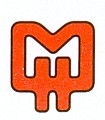 Milton Hydro Distribution Inc.                    8069 Lawson Road, Milton, Ontario, L9T 5C4            Telephone (905) 876-4611    ●    Fax (905) 876-2044April 23, 2014							By RESS and CourierMs. Kirsten WalliBoard Secretary	Ontario Energy Board2300 Yonge Street, 27th FloorToronto, ONM4P 1E4Re:	Rate Design for Electricity Distributors	Milton Hydro Distribution Inc.’s Intent to Participate	Board File No. EB-2012-0410In response to the Ontario Energy Board (“OEB”) letter of April 3, 2014, Milton Hydro Distribution Inc. (“Milton Hydro”) respectfully requests the opportunity to participate in the stakeholder meetings the OEB is intending to hold regarding the above-noted proceeding.Milton Hydro may also provide written comments for consideration by the OEB.Please direct any further information to the attention of the undersigned.Yours truly,Cameron McKenzie, CGADirector, Regulatory Affairscameronmckenzie@miltonhydro.com 